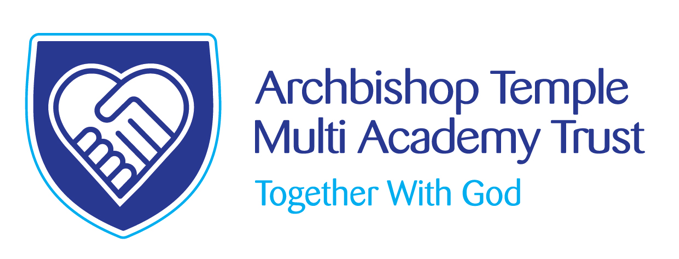 Archbishop Temple Trust  Full time Teacher Pay Scale M1 – M6Required from September 2024Are you passionate about helping every child succeed and improve their life chances?Are you prepared to work collaboratively for the benefit of all children?Will you offer children the opportunity to flourish and shine by doing what it takes, no matter what their starting point or social challenges?If so, Archbishop Temple Trust would love to hear from you!Archbishop Temple Trust has a fantastic opportunity for an enthusiastic and motivated teacher to join our team. The successful candidate would have the opportunity to take a position at St Maxentius CE Primary School.  Visits to the school are warmly welcomed and encouraged, these can be arranged by contacting the respective school office on 01204 572587. The schools of Archbishop Temple Trust aim to offer:A high quality, inclusive and distinctive education with excellent learning opportunitiesA caring and nurturing environment based on our Christian values, recognising the uniqueness of each child.We are committed to safeguarding and promoting the welfare of children and young people and expect all staff and volunteers to share this commitment.  The posts are subject to child protection screening including an enhanced disclosure from the Disclosure and Barring Service and also past employment checks.  References will be sought prior to interview.  We are an equal opportunities employer.To apply please complete the downloadable application form and email to digglek@archbishoptempletrust.co.uk or, in the event of difficulty, contact Mrs K. Diggle on 01204 333 466. Archbishop Temple Trust, Rupert Street, BL3 6PYClosing date: Monday 15th April 2024 – 9:00amObservations and interviews conducted: Friday 19th April 2024                      Welcome to The Archbishop Temple Trust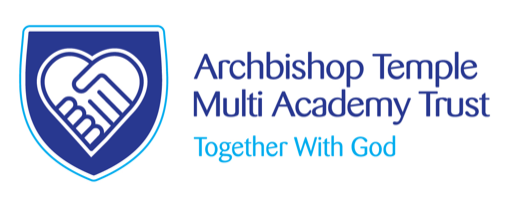 Chief Executive, Canon Jill Pilling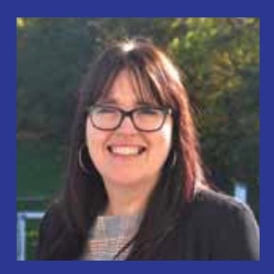 A very warm welcome from The Archbishop Temple Trust. I am deeply proud of our schools, where each individual is welcomed, respected and loved. Our Trust was established on 1st August 2016. Our schools are happy, thriving environments where learning and individual successes are celebrated through our Trust values of faith, hope, love, trust and service. I passionately believe that each of our schools, while maintaining their distinct character, community and identity, has greatly benefitted from the ethos of collaboration and support that as a Trust we provide. The schools in our Trust are, Bishop Bridgeman Church of England Primary School, St James Church of England Primary School and St Maxentius Church of England Primary School. They are situated in Bolton, each taking a role in their local clusters of schools. We have a very strong link with Manchester Diocese.Curriculum development is key for providing excellent learning opportunities that enable our children to flourish. Staff from our schools work together to shape the curriculum, sharing good practice and tailoring experiences to meet the needs of individual school communities. We are committed to providing high quality training opportunities for all staff to ensure the very best quality of teaching and learning for every child within our Trust. I am delighted that all our schools are in line with or exceed national standards, due to the combination of high-quality teaching and learning, an engaging curriculum and a shared vision. Our committed Trustees work closely with the immensely supportive Local Governing Boards and parents to determine the unique direction of each school, to make a difference in their local community. Great people……We aim to recruit outstanding people who have the right attitude.  If you have a love for teaching and are passionate about seeing children succeed, we would love to hear from you! For our part, we will provide excellent development opportunities, leadership training and the time to develop all of this so that you can be the best you can be. Recruiting the right teachers and staff helps us to achieve the goals we set for our children.  We are always keen to hear from educators who are passionate about working for the schools and communities we serve.  We would rather make no appointment than appoint someone who does not share the same positive ethos that runs through our Academies.  For this reason, we try to articulate clearly our vision, values and expectations when putting together information for applicants.We aim to recruit staff who:are excited by their role and by the prospect of working with young people, even those who are less well motivated;love the processes of learning and teaching and are keen to continually develop their own skills;recognise that teaching can be a demanding job but react positively to those demands with resilience;wish to make a real difference in the lives of others;will subscribe to the ethos of the Trust and ‘go above and beyond’ in terms of time and commitment to get the very best from our children;are quick to praise and slow to criticise; and are not afraid to admit to seeing themselves as potential leaders of the future.CPD and training Continual Professional Development is seen as a priority at all our schools. It is vital that staff have the time to further develop themselves and to stay abreast of changes within education, developing pedagogy and practice through innovative processes which are research based. We have a wide range of strategy groups that meet regularly, including Year2/6 and EYFS, SEND, Personal Development and Welfare, DSL, Curriculum and many more. These groups provide staff with support, sharing of knowledge and skills and a platform to develop leadership skills.Vision statementArchbishop Temple Trust is committed to improving the life chances of all children. We aim to develop a family of outstanding academies where world-class leaders and teachers put children at the heart of all they do. Values and Ethos  Archbishop Temple Trust is founded in the values of Faith, Hope, Love, Trust and Service firmly rooted in the Christian faith.Archbishop Temple Trust has been established within the Diocese of Manchester. The Trust is working to support all of its member academies and to develop the culture of mutual support and development. In the Diocesan context each school remains part of the broader family of schools. The commitment to developing a high-quality curriculum, delivered by highly trained staff, quality first teaching and sharing expertise is at the heart of the Trust’s vision and development.Aims and Objectives1. To enable autonomous outstanding academies within the Trust framework. We will achieve this by:      * ensuring rapid progress to outstanding for all schools.      * retaining and developing Christian distinctiveness and character of each academy.      * welcoming all schools into the Trust and securing excellent outcomes for all schools.      * providing stability and strength in governance and leadership.      * encouraging innovation and sound decision making.      * building capacity and resilience.2. To be recognised as a Trust with outstanding learning opportunities. We will achieve this by:      * raising aspirations to secure high levels of academic achievement.      * providing a wide range of memorable learning opportunities.      * ensuring equality of opportunity within a safe nurturing environment.3. To maintain and develop rigorous Trust wide school improvement programmes to support staff and Governors in raising achievement.  We will achieve this by:         * ensuring effective Governance together with ambitious and determined leadership,         securing the best outcomes for our academy communities.     * valuing committed, reflective, positive staff who challenge themselves to be creative        and take risks enabling outstanding performance.      * developing leadership capacity within the Trust.      * providing continual professional development and promoting a well-resourced, high          quality environment.4. Every school in the Trust becomes the school of choice for parents, staff and Governors.    * each academy is recognised as a centre of learning excellence, disseminating best       practice within and across the Trust.    * become the employer of choice.    * successful engagement with parents/ carers and the local community to support pupil        progress, well-being and achievement.5. To establish a financial foundation to enable the Trust to fulfil its vision.6. To promote the Trust’s core values at all times.                                                              Canon Jill Pilling CEOArchbishop Temple Trust is founded in the values of Faith, Hope, Love, Trust and Service firmly rooted in the Christian faith.Dear Applicant Thank you for your interest in the current vacancy within the Trust.We want to create an environment where everyone matters and everyone is involved in continuing to move the school forward. If you can work collaboratively, are emotionally intelligent and resilient, then Archbishop Temple Trust is a fantastic place to be. All schools are judged as Good by Ofsted and have Good/Outstanding SIAMs Inspections. We are forward thinking with high aspirations for all. We are not complacent and constantly aim to improve all aspects of our work.You will find further information about the school on the respective websites. We hope that you will find the details informative and of interest to you.  If there is anything else you would like to know please contact me.If you have not been contacted within ten days of the closing date, please assume your application has been unsuccessful.  Whatever the outcome, we thank you for the interest shown.Yours sincerelyMrs Nikki PatelSchool Improvement Director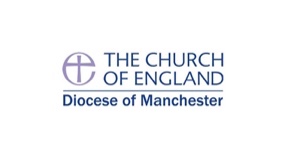 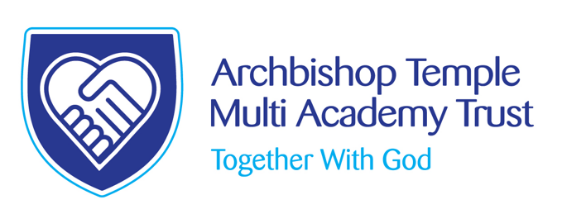 Archbishop Temple Trust Job Description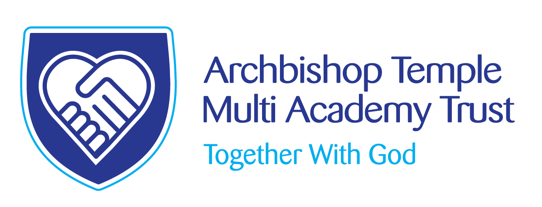 Archbishop Temple Trust Person SpecificationSTAGE TWOWill only be used in the event of a large number of applicants meeting the minimum essential requirementsHow to applyWe hope that you have enjoyed reading about the Archbishop Temple Trust and our school and that you will feel able to apply for this post. Please complete the downloadable application form. Please do not send CVs or open references as part of your application as these will not be considered.  It is important that you provide a complete employment history from when you left full time education.  If the application form is not fully completed or has unexplained gaps in your employment history, your application will not be considered.  Copies of your qualifications will be required at the interview stage; please do not send these with your application.  Please also write a letter of no more than two sides of A4 to explain why you want to work within our Trust, why you are the best candidate for the post and what you would contribute to our schools, with examples from your recent work if possible.Please let us have both the supporting letter and the application form by 9:00am on Monday 15th April 2024 as we will not be able to consider applications received after that.In accordance with the Data Protection Act, the details provided in the application form will be used for selection and interview procedures, and for employment records if your application is successful.If you are disabled, please give details of how we can ensure that you are offered a fair selection and interview process.Successful candidates will be asked to provide, prior to taking up the appointment, documentary evidence (including National Insurance number) showing their entitlement to work in the UK.  We will also carry out an enhanced DBS and declaration of health check. References will also be required in line with Keeping Children Safe in Education 2019. 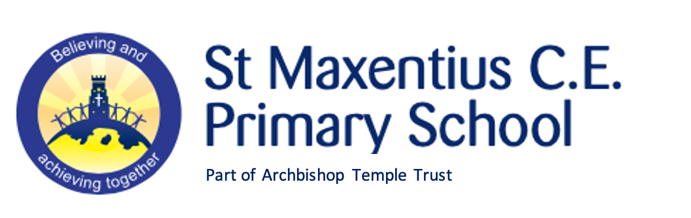 St Maxentius Church of England Primary School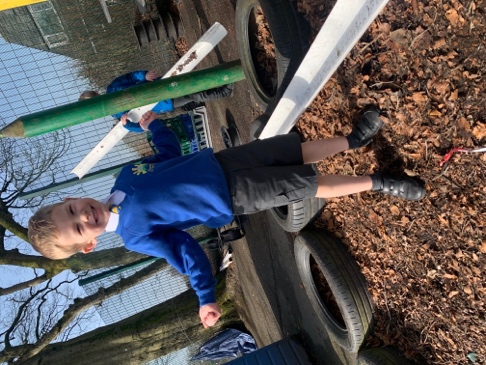 At St Maxentius CE Primary School, we are a strong community, based on Christian beliefs and values, with an understanding of the awe and wonder of God, His word and His love. We work together to provide an environment where everyone is happy, confident, secure and achieving. We strive to empower all to reach their potential in a loving, respectful, creative environment. Children at St Maxentius thrive in a broad and balanced curriculum. Pupils experience a curriculum that is knowledge rich, diverse, exciting and pupils talk with confidence and enthusiasm about their learning. Pupils are proud of their achievements and have high aspirations for their future.The staff of St Maxentius are welcoming, dedicated and passionate advocates for the children. They truly do ‘believe and achieve together’. All members of the school community are positive and focussed on pupils achieving their own very best and they go above and beyond to support each other.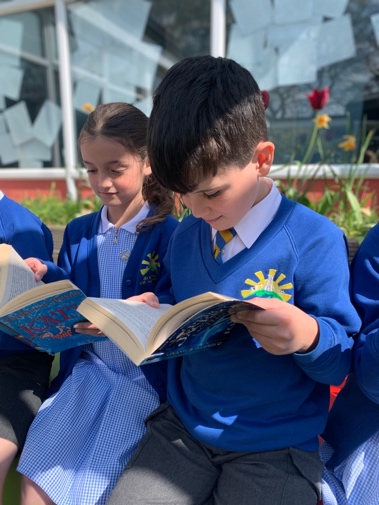 St Maxentius is proud to be within the Archbishop Temple Trust and have benefitted immensely from joining the Trust. Being part of a family of schools with the same strong aims and vision has enabled us to raise standards for pupils, develop staff expertise and support each other at times of challenge. Pupils work together across the Trust and have built relationships through working on projects together, adding to the already broad curriculum within school.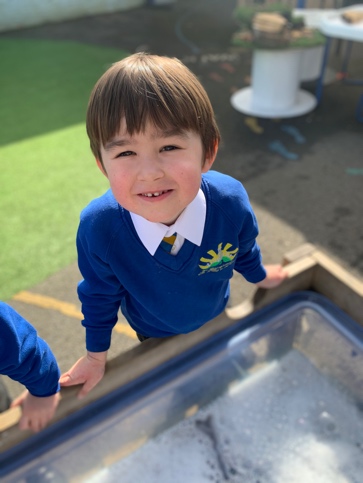 St Maxentius is truly a special place to work, with a strong and dedicated community ready to support the school on its next journey. Thank you for considering St Maxentius for your future. 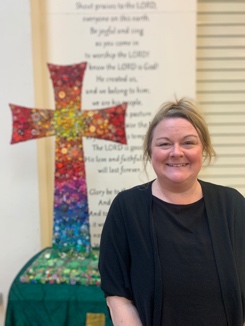      Mrs Lisa Cousen     HeadteacherJob Title:Job Title:Permanent Main Pay Scale TeacherDepartment/Group:KS1/KS2Level/Salary Range:Level/Salary Range:M1-M6Reporting to:Safer Recruitment StatementSafer Recruitment StatementSafer Recruitment StatementSafer Recruitment StatementSafer Recruitment StatementArchbishop Temple Trust Job Description is committed to safeguarding and promoting the welfare of children and young people and expects all staff and volunteers to share this commitment.Archbishop Temple Trust Job Description is committed to safeguarding and promoting the welfare of children and young people and expects all staff and volunteers to share this commitment.Archbishop Temple Trust Job Description is committed to safeguarding and promoting the welfare of children and young people and expects all staff and volunteers to share this commitment.Archbishop Temple Trust Job Description is committed to safeguarding and promoting the welfare of children and young people and expects all staff and volunteers to share this commitment.Archbishop Temple Trust Job Description is committed to safeguarding and promoting the welfare of children and young people and expects all staff and volunteers to share this commitment.Vision StatementVision StatementVision StatementVision StatementVision StatementTo provide our children with the opportunity to flourish and shine by doing what it takes, no matter what their starting point or social challenges: byOffering a high quality, inclusive and distinctive educationA caring and nurturing environment based on our Christian valuesRecognising the unique nature of each child.To provide our children with the opportunity to flourish and shine by doing what it takes, no matter what their starting point or social challenges: byOffering a high quality, inclusive and distinctive educationA caring and nurturing environment based on our Christian valuesRecognising the unique nature of each child.To provide our children with the opportunity to flourish and shine by doing what it takes, no matter what their starting point or social challenges: byOffering a high quality, inclusive and distinctive educationA caring and nurturing environment based on our Christian valuesRecognising the unique nature of each child.To provide our children with the opportunity to flourish and shine by doing what it takes, no matter what their starting point or social challenges: byOffering a high quality, inclusive and distinctive educationA caring and nurturing environment based on our Christian valuesRecognising the unique nature of each child.To provide our children with the opportunity to flourish and shine by doing what it takes, no matter what their starting point or social challenges: byOffering a high quality, inclusive and distinctive educationA caring and nurturing environment based on our Christian valuesRecognising the unique nature of each child.All staff employed by Archbishop Temple Trust are required to:All staff employed by Archbishop Temple Trust are required to:All staff employed by Archbishop Temple Trust are required to:All staff employed by Archbishop Temple Trust are required to:All staff employed by Archbishop Temple Trust are required to:uphold and promote the Trust’s vision;uphold and promote the Christian ethos of all schools in the Trust;As an employee within Archbishop Temple Trust, staff may be required to work at any school within the Trust.support and contribute to the achievement of all students academically and pastorally;support and contribute to the Trust’s responsibility for safeguarding all pupils;undertake professional training to enhance personal development and job performance;comply with all Trust and individual school policies and procedures including safeguarding, child protection, health, safety and security, confidentiality and GDPR, Academy Financial Handbook and Trust accounting and finance policy.maintain high professional standards of attendance, punctuality, appearance, conduct and positive relationships with all pupils, parents/carers, colleagues, governors, trustees and members; treating everyone with dignity and respect;share best practice, expertise and skills with others.uphold and promote the Trust’s vision;uphold and promote the Christian ethos of all schools in the Trust;As an employee within Archbishop Temple Trust, staff may be required to work at any school within the Trust.support and contribute to the achievement of all students academically and pastorally;support and contribute to the Trust’s responsibility for safeguarding all pupils;undertake professional training to enhance personal development and job performance;comply with all Trust and individual school policies and procedures including safeguarding, child protection, health, safety and security, confidentiality and GDPR, Academy Financial Handbook and Trust accounting and finance policy.maintain high professional standards of attendance, punctuality, appearance, conduct and positive relationships with all pupils, parents/carers, colleagues, governors, trustees and members; treating everyone with dignity and respect;share best practice, expertise and skills with others.uphold and promote the Trust’s vision;uphold and promote the Christian ethos of all schools in the Trust;As an employee within Archbishop Temple Trust, staff may be required to work at any school within the Trust.support and contribute to the achievement of all students academically and pastorally;support and contribute to the Trust’s responsibility for safeguarding all pupils;undertake professional training to enhance personal development and job performance;comply with all Trust and individual school policies and procedures including safeguarding, child protection, health, safety and security, confidentiality and GDPR, Academy Financial Handbook and Trust accounting and finance policy.maintain high professional standards of attendance, punctuality, appearance, conduct and positive relationships with all pupils, parents/carers, colleagues, governors, trustees and members; treating everyone with dignity and respect;share best practice, expertise and skills with others.uphold and promote the Trust’s vision;uphold and promote the Christian ethos of all schools in the Trust;As an employee within Archbishop Temple Trust, staff may be required to work at any school within the Trust.support and contribute to the achievement of all students academically and pastorally;support and contribute to the Trust’s responsibility for safeguarding all pupils;undertake professional training to enhance personal development and job performance;comply with all Trust and individual school policies and procedures including safeguarding, child protection, health, safety and security, confidentiality and GDPR, Academy Financial Handbook and Trust accounting and finance policy.maintain high professional standards of attendance, punctuality, appearance, conduct and positive relationships with all pupils, parents/carers, colleagues, governors, trustees and members; treating everyone with dignity and respect;share best practice, expertise and skills with others.uphold and promote the Trust’s vision;uphold and promote the Christian ethos of all schools in the Trust;As an employee within Archbishop Temple Trust, staff may be required to work at any school within the Trust.support and contribute to the achievement of all students academically and pastorally;support and contribute to the Trust’s responsibility for safeguarding all pupils;undertake professional training to enhance personal development and job performance;comply with all Trust and individual school policies and procedures including safeguarding, child protection, health, safety and security, confidentiality and GDPR, Academy Financial Handbook and Trust accounting and finance policy.maintain high professional standards of attendance, punctuality, appearance, conduct and positive relationships with all pupils, parents/carers, colleagues, governors, trustees and members; treating everyone with dignity and respect;share best practice, expertise and skills with others.Main Objectives of Role:Main Objectives of Role:Main Objectives of Role:Main Objectives of Role:Main Objectives of Role:The classroom teacher will be responsible for delivering learning in accordance with the curriculum, national guidelines, and the school’s strategy. The successful candidate must also carry out other duties that support pupils’ learning while operating in accordance with the school’s policies and procedures.The classroom teacher will be responsible for delivering learning in accordance with the curriculum, national guidelines, and the school’s strategy. The successful candidate must also carry out other duties that support pupils’ learning while operating in accordance with the school’s policies and procedures.The classroom teacher will be responsible for delivering learning in accordance with the curriculum, national guidelines, and the school’s strategy. The successful candidate must also carry out other duties that support pupils’ learning while operating in accordance with the school’s policies and procedures.The classroom teacher will be responsible for delivering learning in accordance with the curriculum, national guidelines, and the school’s strategy. The successful candidate must also carry out other duties that support pupils’ learning while operating in accordance with the school’s policies and procedures.The classroom teacher will be responsible for delivering learning in accordance with the curriculum, national guidelines, and the school’s strategy. The successful candidate must also carry out other duties that support pupils’ learning while operating in accordance with the school’s policies and procedures.Job DescriptionJob DescriptionJob DescriptionJob DescriptionJob DescriptionTo undertake all duties, as required by the Teachers’ Standards. To be committed to the ethos and success of the school.To keep up-to-date with, and remain knowledgeable of, the requirements of the national curriculum. To have regard for continuing professional development (CPD) and contribute to the school’s process of self-evaluation and development.To be familiar with the school’s systems, structures, policies and procedures.To effectively plan and deliver a varied, balanced and appropriate curriculum which emphasises raising standards and achieving excellence.To adapt teaching styles to suit all learners and provide a supportive learning environment. To differentiate resources and equipment so lessons may be accessed appropriately by all pupils.To work as part of a team to evaluate and develop pupils’ learning needs.To promote excellent behaviours for learning through effective classroom management in line with school policyTo encourage pupils to develop and use their creativity, initiative, independence and responsibilities.To systematically assess and record pupils’ academic and social progress, and use the results to inform lesson planning decisions and drive progression in learning To monitor both class work and homework, provide constructive feedback, and set informed targets for pupil progress. To report on each individual pupil’s progress to the headteacher and parents as required. To actively support school activities, on occasion, such as educational trips, extra-curricular activities and clubs, and parents’ evenings, which may require some out-of-hours availability.To undertake all duties, as required by the Teachers’ Standards. To be committed to the ethos and success of the school.To keep up-to-date with, and remain knowledgeable of, the requirements of the national curriculum. To have regard for continuing professional development (CPD) and contribute to the school’s process of self-evaluation and development.To be familiar with the school’s systems, structures, policies and procedures.To effectively plan and deliver a varied, balanced and appropriate curriculum which emphasises raising standards and achieving excellence.To adapt teaching styles to suit all learners and provide a supportive learning environment. To differentiate resources and equipment so lessons may be accessed appropriately by all pupils.To work as part of a team to evaluate and develop pupils’ learning needs.To promote excellent behaviours for learning through effective classroom management in line with school policyTo encourage pupils to develop and use their creativity, initiative, independence and responsibilities.To systematically assess and record pupils’ academic and social progress, and use the results to inform lesson planning decisions and drive progression in learning To monitor both class work and homework, provide constructive feedback, and set informed targets for pupil progress. To report on each individual pupil’s progress to the headteacher and parents as required. To actively support school activities, on occasion, such as educational trips, extra-curricular activities and clubs, and parents’ evenings, which may require some out-of-hours availability.To undertake all duties, as required by the Teachers’ Standards. To be committed to the ethos and success of the school.To keep up-to-date with, and remain knowledgeable of, the requirements of the national curriculum. To have regard for continuing professional development (CPD) and contribute to the school’s process of self-evaluation and development.To be familiar with the school’s systems, structures, policies and procedures.To effectively plan and deliver a varied, balanced and appropriate curriculum which emphasises raising standards and achieving excellence.To adapt teaching styles to suit all learners and provide a supportive learning environment. To differentiate resources and equipment so lessons may be accessed appropriately by all pupils.To work as part of a team to evaluate and develop pupils’ learning needs.To promote excellent behaviours for learning through effective classroom management in line with school policyTo encourage pupils to develop and use their creativity, initiative, independence and responsibilities.To systematically assess and record pupils’ academic and social progress, and use the results to inform lesson planning decisions and drive progression in learning To monitor both class work and homework, provide constructive feedback, and set informed targets for pupil progress. To report on each individual pupil’s progress to the headteacher and parents as required. To actively support school activities, on occasion, such as educational trips, extra-curricular activities and clubs, and parents’ evenings, which may require some out-of-hours availability.To undertake all duties, as required by the Teachers’ Standards. To be committed to the ethos and success of the school.To keep up-to-date with, and remain knowledgeable of, the requirements of the national curriculum. To have regard for continuing professional development (CPD) and contribute to the school’s process of self-evaluation and development.To be familiar with the school’s systems, structures, policies and procedures.To effectively plan and deliver a varied, balanced and appropriate curriculum which emphasises raising standards and achieving excellence.To adapt teaching styles to suit all learners and provide a supportive learning environment. To differentiate resources and equipment so lessons may be accessed appropriately by all pupils.To work as part of a team to evaluate and develop pupils’ learning needs.To promote excellent behaviours for learning through effective classroom management in line with school policyTo encourage pupils to develop and use their creativity, initiative, independence and responsibilities.To systematically assess and record pupils’ academic and social progress, and use the results to inform lesson planning decisions and drive progression in learning To monitor both class work and homework, provide constructive feedback, and set informed targets for pupil progress. To report on each individual pupil’s progress to the headteacher and parents as required. To actively support school activities, on occasion, such as educational trips, extra-curricular activities and clubs, and parents’ evenings, which may require some out-of-hours availability.To undertake all duties, as required by the Teachers’ Standards. To be committed to the ethos and success of the school.To keep up-to-date with, and remain knowledgeable of, the requirements of the national curriculum. To have regard for continuing professional development (CPD) and contribute to the school’s process of self-evaluation and development.To be familiar with the school’s systems, structures, policies and procedures.To effectively plan and deliver a varied, balanced and appropriate curriculum which emphasises raising standards and achieving excellence.To adapt teaching styles to suit all learners and provide a supportive learning environment. To differentiate resources and equipment so lessons may be accessed appropriately by all pupils.To work as part of a team to evaluate and develop pupils’ learning needs.To promote excellent behaviours for learning through effective classroom management in line with school policyTo encourage pupils to develop and use their creativity, initiative, independence and responsibilities.To systematically assess and record pupils’ academic and social progress, and use the results to inform lesson planning decisions and drive progression in learning To monitor both class work and homework, provide constructive feedback, and set informed targets for pupil progress. To report on each individual pupil’s progress to the headteacher and parents as required. To actively support school activities, on occasion, such as educational trips, extra-curricular activities and clubs, and parents’ evenings, which may require some out-of-hours availability.All staff at Archbishop Temple Trust will:All staff at Archbishop Temple Trust will:All staff at Archbishop Temple Trust will:All staff at Archbishop Temple Trust will:All staff at Archbishop Temple Trust will:Seek to be positive and build up the common good through their own individual contribution to the life of their school;Offer ideas and suggestions for making things better;Engage actively in the appraisal and performance review processSeek to develop a better work/life balance;Appreciate that whilst every effort has been made to explain the main duties and responsibilities of the post, each individual task undertaken may not be identified in this job description;Work within The Trust and individual school’s Health & Safety policies to ensure a safe working environment for all staff and pupils;Follow any reasonable request from the Headteacher or SLT to undertake work of a similar level that is not specified in this job description;Be courteous to colleagues and provide a welcoming environment to visits and telephone callers;Promote equality and celebrate diversity, seeking to reduce disadvantage, and to encourage aspirations and participation from people who might not otherwise join in.This job description is current at the date shown, but following consultation with you, may be changed by the Headteacher or SLT to reflect or anticipate changes in the job which are commensurate with the salary and job title.  It reflects allocated duties and responsibilities but does not direct the amount of time to be spent on carrying them out.  The above responsibilities are subject to the general duties and responsibilities contained in the statement of conditions of employment.Seek to be positive and build up the common good through their own individual contribution to the life of their school;Offer ideas and suggestions for making things better;Engage actively in the appraisal and performance review processSeek to develop a better work/life balance;Appreciate that whilst every effort has been made to explain the main duties and responsibilities of the post, each individual task undertaken may not be identified in this job description;Work within The Trust and individual school’s Health & Safety policies to ensure a safe working environment for all staff and pupils;Follow any reasonable request from the Headteacher or SLT to undertake work of a similar level that is not specified in this job description;Be courteous to colleagues and provide a welcoming environment to visits and telephone callers;Promote equality and celebrate diversity, seeking to reduce disadvantage, and to encourage aspirations and participation from people who might not otherwise join in.This job description is current at the date shown, but following consultation with you, may be changed by the Headteacher or SLT to reflect or anticipate changes in the job which are commensurate with the salary and job title.  It reflects allocated duties and responsibilities but does not direct the amount of time to be spent on carrying them out.  The above responsibilities are subject to the general duties and responsibilities contained in the statement of conditions of employment.Seek to be positive and build up the common good through their own individual contribution to the life of their school;Offer ideas and suggestions for making things better;Engage actively in the appraisal and performance review processSeek to develop a better work/life balance;Appreciate that whilst every effort has been made to explain the main duties and responsibilities of the post, each individual task undertaken may not be identified in this job description;Work within The Trust and individual school’s Health & Safety policies to ensure a safe working environment for all staff and pupils;Follow any reasonable request from the Headteacher or SLT to undertake work of a similar level that is not specified in this job description;Be courteous to colleagues and provide a welcoming environment to visits and telephone callers;Promote equality and celebrate diversity, seeking to reduce disadvantage, and to encourage aspirations and participation from people who might not otherwise join in.This job description is current at the date shown, but following consultation with you, may be changed by the Headteacher or SLT to reflect or anticipate changes in the job which are commensurate with the salary and job title.  It reflects allocated duties and responsibilities but does not direct the amount of time to be spent on carrying them out.  The above responsibilities are subject to the general duties and responsibilities contained in the statement of conditions of employment.Seek to be positive and build up the common good through their own individual contribution to the life of their school;Offer ideas and suggestions for making things better;Engage actively in the appraisal and performance review processSeek to develop a better work/life balance;Appreciate that whilst every effort has been made to explain the main duties and responsibilities of the post, each individual task undertaken may not be identified in this job description;Work within The Trust and individual school’s Health & Safety policies to ensure a safe working environment for all staff and pupils;Follow any reasonable request from the Headteacher or SLT to undertake work of a similar level that is not specified in this job description;Be courteous to colleagues and provide a welcoming environment to visits and telephone callers;Promote equality and celebrate diversity, seeking to reduce disadvantage, and to encourage aspirations and participation from people who might not otherwise join in.This job description is current at the date shown, but following consultation with you, may be changed by the Headteacher or SLT to reflect or anticipate changes in the job which are commensurate with the salary and job title.  It reflects allocated duties and responsibilities but does not direct the amount of time to be spent on carrying them out.  The above responsibilities are subject to the general duties and responsibilities contained in the statement of conditions of employment.Seek to be positive and build up the common good through their own individual contribution to the life of their school;Offer ideas and suggestions for making things better;Engage actively in the appraisal and performance review processSeek to develop a better work/life balance;Appreciate that whilst every effort has been made to explain the main duties and responsibilities of the post, each individual task undertaken may not be identified in this job description;Work within The Trust and individual school’s Health & Safety policies to ensure a safe working environment for all staff and pupils;Follow any reasonable request from the Headteacher or SLT to undertake work of a similar level that is not specified in this job description;Be courteous to colleagues and provide a welcoming environment to visits and telephone callers;Promote equality and celebrate diversity, seeking to reduce disadvantage, and to encourage aspirations and participation from people who might not otherwise join in.This job description is current at the date shown, but following consultation with you, may be changed by the Headteacher or SLT to reflect or anticipate changes in the job which are commensurate with the salary and job title.  It reflects allocated duties and responsibilities but does not direct the amount of time to be spent on carrying them out.  The above responsibilities are subject to the general duties and responsibilities contained in the statement of conditions of employment.Last updated: March 2023March 2023March 2023March 2023MINIMUM ESSENTIAL REQUIREMENTSMINIMUM ESSENTIAL REQUIREMENTSMETHOD OF ASSESSMENTSkills and KnowledgeSkills and KnowledgeSkills and Knowledge1.1Excellent communication skillsApplication Form/Interview1.2Excellent classroom practitionerApplication Form/Interview1.3Excellent organisational skillsApplication Form/Interview1.4High level of behavioural management skillsApplication Form/Interview1.5Understanding of recent Educational LegislationApplication Form/Interview1.6Ability to set and review targets and make decisionsApplication Form/Interview1.7Ability to develop and review a specific curricular area and assist in its implementation Application Form/Interview1.8  Enthusiastic committed approach to teaching and learningApplication Form/Interview1.9Capable and confident with computers as a learning toolApplication Form/Interview1.10Smart appearance, punctual and a good attendanceApplication Form/InterviewDesirable QualitiesDesirable Qualities1.12Range of out of school activitiesApplication Form/Interview1.13Willingness to work beyond the classroom with children on extra-curricular activitiesApplication Form/Interview1.14Sense of humour Application Form/Interview 1.15Customer Care – Listen and respond to customer need, seek out innovative ways of consulting service users and engaging partners.  Network with others to develop services for the benefit of the service users.Application Form/Interview1.16Valuing Diversity - Listen, support and monitor the diverse contributions made to service development without prejudice.  Challenge behaviours and processes which do not positively advance the diversity agenda whilst being prepared to accept feedback about own behaviour.  Recognise people’s strengths, aspirations and abilities and help to develop their potential.  Understand how Valuing Diversity can improve our ability to deliver better services and reduce disadvantage.Application Form/Interview1.17Developing Self and Others - Ability to question, and request right training and development that links to the post, to seek opportunities that add to skills and knowledge, to respond positively to opportunities that arise. And to support others’ learning and share learning with othersApplication Form/InterviewExperience/Qualifications/Training etcExperience/Qualifications/Training etcExperience/Qualifications/Training etc2.1Teachers CertificateApplication Form/Interview2.2Evidence of recent or further studies preferably with qualificationsApplication Form/Interview2.3Experience of teaching phonicsApplication Form/InterviewWork Related Circumstances – Professional Values & PracticesWork Related Circumstances – Professional Values & PracticesWork Related Circumstances – Professional Values & Practices3.1High expectations of all pupils; respect for their social, cultural, linguistic, religious and ethnic background and a commitment to raising their educational achievementsApplication Form & Interview3.2Ability to build and maintain successful relationships with pupils, treat them consistently, with respect and consideration and demonstrate concern for their development as learnersApplication Form & Interview3.3Demonstrate and promote the positive values, attitudes and behaviour they expect from the pupils with whom they workApplication Form & Interview3.4Ability to work collaboratively with colleagues and carry out role effectively, knowing when to seek help and adviceApplication Form & Interview3.5Able to liaise sensitively and effectively with parents and carers recognising their role in pupil learningApplication Form & Interview3.6Able to improve their own practice through observations, evaluations and discussion with colleagues.Application Form & InterviewADDITIONAL REQUIREMENTSADDITIONAL REQUIREMENTSMETHOD OF ASSESSMENTSkills and KnowledgeSkills and KnowledgeSkills and Knowledge1.1To have taught children from a wide socio-economic backgroundApplication Form & Interview1.2Understanding of financial mattersApplication Form & Interview